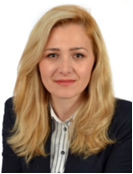 Dr.sc.Drita QerimiDr.sc. Drita Qerimi është profesor asistent në Fakultetin e Inxhinierisë së Mekatronikës në UBT, Prishtinë. Ajo ka një Ph.D. në Inxhinieri Mekanike nga Universiteti "Sv. Kliment Ohridski" në Manastir, Maqedonia e Veriut. Drita mban gjithashtu një MSc në Inxhinieri Mekanike nga Universiteti i Prishtinës.ORCID: https://orcid.org/0009-0003-6564-8676RESEARCH GATE: https://www.researchgate.net/profile/Drita-QerimiEmail: drita.qerimi@ubt-uni.net Adresa: Fushë Kosovë Nr. 31, 12.000, Fushë Kosovë, KosovëPublikimet tuaja me te fundit ne kohe  PUBLIKIMET SHKENCORE PUBLIKIMET SHKENCORE PUBLIKIMET SHKENCORERevistat Shkencore Revistat Shkencore Revistat Shkencore Titulli i punimitEmri i Revistës Viti / Volumi / faqetMain shaft optimization of winch haulageThe 1st International Scientific Conference on Engineering ”Manufacturing and Advanced Technologies” MAT 2010Nëntor 2010Desicion making during the main shaft’s optimization of winch haulageThe 15th International Research/Expert Conference” Trends in the Development of Machinery and Associated Technology”, TMT 2011Shtator 2011Desicion Deflection and Safety Factor of the Shaft Depending on the Positions of the Packages at Optimized Winch HaulageThe 16th International Research/Expert Conference”Trends in the Development of Machinery and Associated Technology”TMT 2012,Shtator 2012Analysis of the main shaft behaviour at optimized Winch HaulageThe 17th International Research/Expert Conference “Trends in the Development of Machinery and Associated Technology” TMT 2013Shtator 2013Process System Engineering and SustainabilityInternational Journal of Scientific & Engineering ResearchJanar 2017  Methodology for Measuring Water Streamflowes Case study: River “Bistrica Peja” KosovoTechnology Engineering Management Entrepreneurship Learning International Journal ISSN 2545-4390Tetor 2017Modeling of the Solar Thermal Energy Use in Urban AreasCivil Engineering Journal   2020Përmbledhje (abstrakte) nga  Konfereca Shkencore Kombëtare dhe Ndërkombetare Përmbledhje (abstrakte) nga  Konfereca Shkencore Kombëtare dhe Ndërkombetare Përmbledhje (abstrakte) nga  Konfereca Shkencore Kombëtare dhe Ndërkombetare Titulli i punimitEmri i RevistësViti / Volumi / faqetThe calculation of appropriate surfaces for installation of solar thermal collectors and solar panels, case study city of Pristine10th International Conference on Energy Efficiency Engineering UBT2021Mathematical modelling and simulation of a sanitary hot water for a Dormitory using T*SOL software11th International Conference on Energy Efficiency Engineering UBT2022Historic solar thermal development12th International Conference on Energy Efficiency Engineering UBT2023